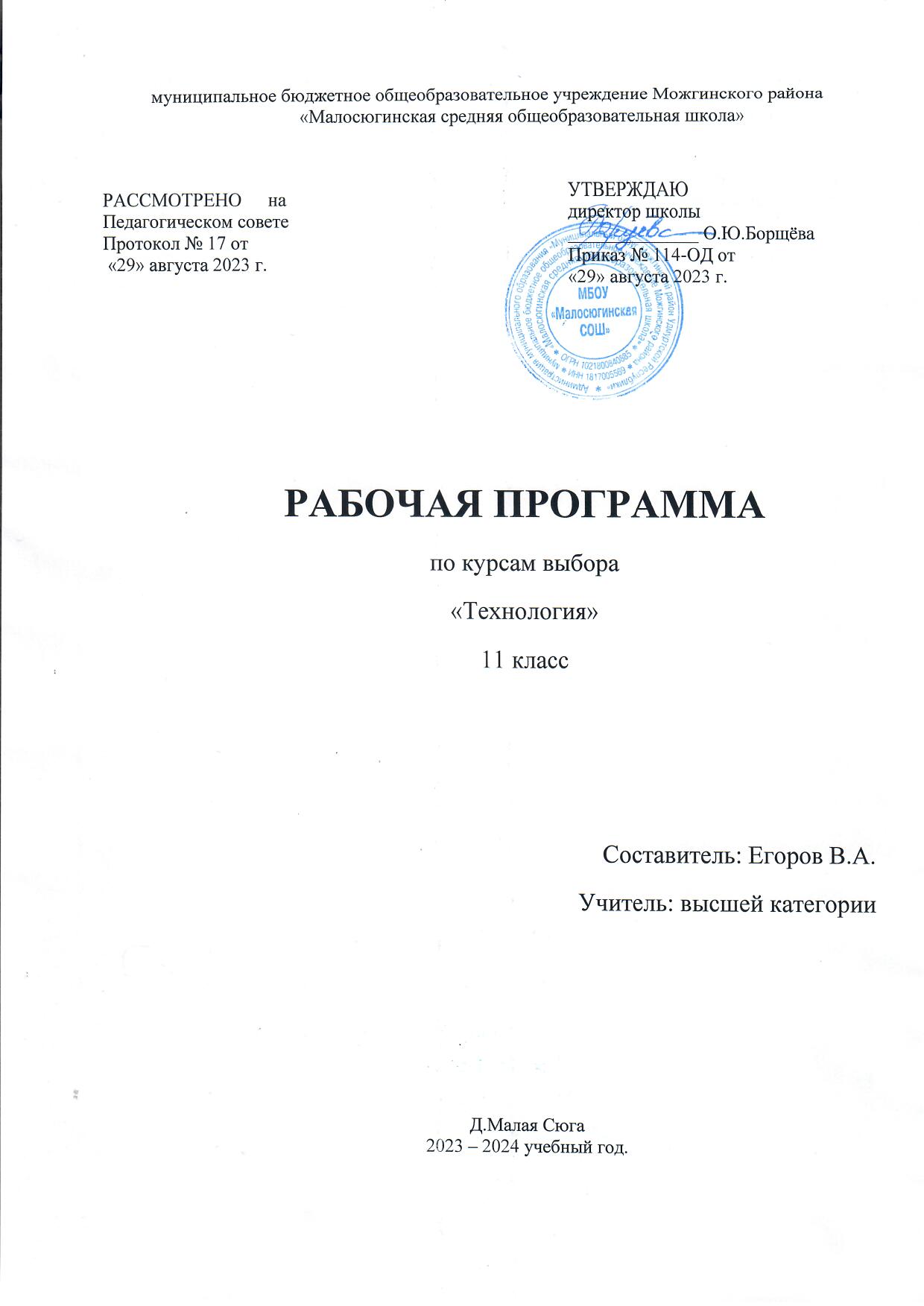 РЕЗУЛЬТАТЫ ИЗУЧЕНИЯ ПРЕДМЕТАЛичностные результаты1. Проявление познавательных интересов и творческой активности в данной области предметной технологической деятельности.2. Выражение желания учиться и трудиться на производстве для удовлетворения текущих и перспективных потребностей.3. Развитие трудолюбия и ответственности за качество своей деятельности.4. Овладение установками, нормами и правилами научной организации умственного и физического труда.5. Самооценка своих умственных и физических способностей для труда в различных сферах с позиций будущей социализации.6. Планирование образовательной и профессиональной карьеры.7. Осознание необходимости общественно полезного труда как условия безопасной и эффективной социализации.8. Бережное отношение к природным и хозяйственным ресурсам.9. Проявление технико-технологического и экономического мышления при организации своей деятельности.Метапредметные результаты1. Планирование процесса познавательной деятельности.2. Ответственное отношение к выбору питания, соответствующего нормам здорового образа жизни.3. Определение адекватных условиям способов решения учебной или трудовой задачи на основе заданных алгоритмов.4. Проявление нестандартного подхода к решению учебных и практических задач в процессе моделирования изделия или технологического процесса.5. Самостоятельное выполнение различных творческих работ по созданию оригинальных изделий декоративно-прикладного искусства. 6. Аргументированная защита в устной или письменной форме результатов своей деятельности.7. Выявление потребностей, проектирование и создание объектов, имеющих потребительную или социальную значимость.8. Выбор различных источников информации для решения познавательных и коммуникативных задач, включая энциклопедии, словари, интернет-ресурсы и другие базы данных.9. Использование дополнительной информации при проектировании и создании объектов, имеющих личностную или общественно значимую потребительную стоимость.10. Согласование и координация совместной познавательно-трудовой деятельности и  другими ее участниками.11. Объективная оценка своего вклада в решение общих задач коллектива.12. Оценка своей познавательно-трудовой деятельности с точки зрения нравственных, правовых норм, эстетических ценностей по принятым в обществе и коллективе требованиям и принципам.13. Обоснование путей и средств устранения ошибок или разрешения противоречий в выполняемых технологических процессах.14. Соблюдение норм и правил культуры труда в соответствии с технологической культурой производства.15. Соблюдение безопасных приемов познавательно-трудовой деятельности и созидательного труда.Предметные результатыВ познавательной сфере:1) рациональное использование учебной и дополнительной технической и технологической информации для проектирования и создания объектов труда;2) ориентация в имеющихся и возможных технических средствах и технологиях создания объектов труда;3) владение алгоритмами и методами решения технических и технологических задач;4) владение методами чтения и способами графического представления технической и технологической информации;5) применение общенаучных знаний в процессе осуществления рациональной технологической деятельности;6) владение способами научной организации труда, формами деятельности, соответствующими культуре труда и технологической культуре производства;7) применение элементов прикладной экономики при обосновании технологий и проектов.В трудовой сфере:1) планирование технологического процесса и процесса труда;2) организация рабочего места с учетом требований эргономики и научной организации труда;3) подбор материалов с учетом характера объекта труда и технологии;4) проведение необходимых опытов и исследований при подборе материалов и проектировании объекта труда;5) подбор инструментов и оборудования с учетом требований технологии и материально-энергетических ресурсов;6) планирование последовательности операций и составление технологической карты;7) выполнение технологических операций с соблюдением установленных норм, стандартов и ограничений;8) формирование ответственного отношения к сохранению своего здоровья;9) соблюдение безопасных приемов труда, правил пожарной безопасности, санитарии и гигиены;10) соблюдение трудовой и технологической дисциплины;11) выбор и использование кодов и средств представления технической и технологической информации и знаковых систем (текст, таблица, схема, чертеж, эскиз, технологическая карта и др.) в соответствии с коммуникативной задачей, сферой и ситуацией общения;12) контроль промежуточных и конечных результатов труда по установленным критериям и показателям с использованием контрольных и мерительных инструментов и карт пооперационного контроля;13) выявление допущенных ошибок в процессе труда и обоснование способов их исправления;14) документирование результатов труда и проектной деятельности;15) расчет себестоимости продукта труда.В мотивационной сфере:1) оценка своей способности и готовности к труду в конкретной предметной деятельности;2) выбор профиля технологической подготовки в старших классах полной средней школы или профессии в учреждениях начального профессионального или среднего специального обучения;                 3) выраженная готовность к труду в сфере материального производства;4) согласование своих потребностей и требований с другими участниками познавательно-трудовой деятельности;5) осознание ответственности за качество результатов труда;6) наличие экологической культуры при обосновании объекта труда и выполнении работ;7) стремление к экономии и бережливости в расходовании времени, материалов, денежных средств и труда.В эстетической сфере:дизайнерское конструирование изделия; соблюдение правил этикета.В коммуникативной сфере:1) умение быть лидером и рядовым членом коллектива;2) формирование рабочей группы с учетом общности интересов и возможностей будущих членов трудового коллектива;3) выбор знаковых систем и средств для кодирования и оформления информации в процессе коммуникации;4) публичная презентация и защита идеи, варианта изделия, выбранной технологии и др.;5) способность к коллективному решению творческих задач;6) способность объективно и доброжелательно оценивать идеи и художественные достоинства работ членов коллектива;7) способность прийти на помощь товарищу;8) способность бесконфликтного общения в коллективе. В физической сфере:1) развитие моторики и координации движений рук при работе с ручными инструментами и приспособлениями;2) достижение необходимой точности движений и ритма при выполнении различных технологических операций;3) соблюдение требуемой величины усилия, прикладываемого к инструменту с учетом технологических требований;4) развитие глазомера.Требования к уровню подготовки выпускниковРаздел «Технология растениеводства и овощеводства»Выпускник научится:   определять механический состав почв;проводить осеннюю и весеннюю обработку почв;производить посевы и посадки культур, уход за ними;определять всхожесть семян, проводить подготовку их к посеву;осуществлять меры борьбы с вредителями и болезнями с/х культур;выполнять мероприятия по охране окружающей среды;выращивать рассаду;производить сбор семян овощных культур;осуществлять работы, связанные с хранением и переработкой овощей;научные основы чередования культур в севообороте;меры защиты с/х культур от вредителей и болезней;условия, необходимые для выращивания культурных растений;агротехнику  корнеклубнеплодов; хранение и переработку овощей;понятие о системе семеноводства.Выпускник получит возможность научиться:  проводить осеннюю и весеннюю обработку почв; выяснение влияния света, воды, тепла на рост растений;определять влияние минеральных удобрения на рост растений;определять состав почвы; составлению севооборотов для культур, выращиваемых на учебно-опытном участке школы.определять всхожести, подготовка семян к посеву. Раздел «Производство, труд и технологии»Выпускник научится:  технологической культуре;определять связь технологии с наукой и производством;выискивать глобальные проблемы человечества.Выпускник получит возможность научиться: анализировать формы разделения труда в организациях и предприятиях;составление схемы структуры предприятия и органов управления; определение вида оплаты труда для работников разных профессий; принципам организации современного производства.Раздел «Профессиональное самоопределение и карьера». Выпускник научится:  сопоставлять свои профессиональные планы с состоянием здоровья, образовательным потенциалом и личностными особенностями; планировать варианты личной профессиональной карьеры и путей получения профессионального образования на основе соотнесения своих интересов и возможностей с содержанием и условиями труда по массовым профессиям и их востребованностью на региональном рынке труда.Выпускник получит возможность научиться: планирование профессиональной карьеры;ориентироваться в информации по трудоустройству и продолжению образования;составлять резюме и формы самопрезентации.Выпускник получит возможность научиться:планировать профессиональную карьеру;рационально выбирать пути продолжения образования или трудоустройства;оценивать свои возможности и возможности своей семьи для предпринимательской деятельности.Раздел «Технологии творческой и опытнической деятельности.Выпускник научится:  планировать и выполнять учебные технологические проекты: выявлять и формулировать проблему; обосновывать цель проекта, конструкцию изделия, сущность итогового продукта или желаемого результата; планировать этапы выполнения работ; составлять технологическую карту изготовления изделия; выбирать средства реализации замысла; осуществлять технологический процесс; контролировать ход и результаты выполнения проекта;представлять результаты выполненного проекта: пользоваться основными видами проектной документации; готовить пояснительную записку к проекту; оформлять проектные материалы; представлять проект к защите.Выпускник получит возможность научиться:организовывать и осуществлять проектную деятельность на основе установленных норм и стандартов, поиска новых технологических решений, планировать и организовывать технологический процесс с учётом имеющихся ресурсов и условий;осуществлять презентацию, экономическую и экологическую оценку проекта, давать примерную оценку цены произведённого продукта как товара на рынке; разрабатывать вариант рекламы для продукта труда.Содержанием учебной программыРаздел «Технология растениеводства и овощеводства» Основные теоретические сведения.Научные основы земледелия России. Обработка почвы и с/х. техника. Почва и её роль в жизни человека. Подготовка семян к посеву. Сроки высева и продолжительность выращивания  рассады. Особенности подготовки почвы под посев семян и высадку рассады. Севооборот. Норма  высева  семян  и  высадки  рассады. Вредители и болезни овощных культур. Значение своевременной уборки. Хранение и переработка с/х продукции. Урожайность. Защита полевых растений от вредителей и болезней. Сорные растения и меры борьбы с ними. Условия, необходимые для выращивания растений. Определение всхожести, подготовка семян к посеву. Понятие о системе семеноводства. Практические работы. Обработка почвы. Посев семян овощных культур. Уборка овощных культур.Раздел «Производство, труд и технологии» Основные теоретические сведения.Сферы профессиональной деятельности: сфера материального производства и непроизводственная сфера. Представление об организации производства: сферы производства, отрасли, объединения, комплексы и предприятия. Виды предприятий и их объединений. Юридический статус современных предприятий в соответствии с формами собственности на средства производства: государственные, кооперативные, частные, открытые и закрытые акционерные общества. Цели и функции производственных предприятий и предприятий сервиса. Формы руководства предприятиями. Отрасли производства, занимающие ведущее место в регионе. Понятие о разделении и специализации труда. Историческое развитие разделения труда. Формы разделения труда. Формы современной кооперации труда. Профессиональная специализация и профессиональная мобильность. Основные направления нормирования труда в соответствии с технологией и трудоемкостью процессов производства: норма труда, норма времени, норма выработки, норма времени обслуживания, норма численности, норма управляемости, технически обоснованная норма. Методика установления и пересмотра норм.Зависимость формы оплаты труда от вида предприятия и формы собственности на средства производства. Понятие заработной платы. Сдельная и повременная формы оплаты труда: виды, применение и способы расчёта. Роль заработной платы в стимулировании труда. Факторы, влияющие на эффективность деятельности организации. Менеджмент в деятельности организации. Составляющие культуры труда: научная организация труда, трудовая и технологическая дисциплина, безопасность труда и средства ее обеспечения, эстетика труда. Формы творчества в труде. Обеспечение качества производимых товаров и услуг. Организационные и технические возможности повышения качества товаров и услуг.Понятие о морали и этике. Профессиональная этика. Общие нормы профессиональной этики. Ответственность за соблюдение норм профессиональной этики.Практические работы.Анализ форм разделения труда в организациях и предприятиях посёлка. Описание целей деятельности, особенности производства и характера продукции предприятий ближайшего окружения. Таблица профессий, относящихся к материальному и нематериальному производству. Составление схемы структуры предприятия и органов управленя.Определение вида оплаты труда для работников разных профессий. Сопоставление достоинств и недостатков различных форм оплаты труда. Определение, преимущественных областей применения различных форм оплаты труда. Проектирование рабочего места учащегося, современного рабочего места. Анализ рабочего дня и эффективная его организация.Раздел «Профессиональное самоопределение и карьера». Основные теоретические сведенияРынок труда, профессий и профессионального образования. Виды и формы получения профессионального образования. Виды и уровни профессионального образования и профессиональная мобильность. Региональный рынок образовательных услуг. Сопоставление профессиональных планов с состоянием здоровья, образовательным потенциалом, личностными особенностями.Практические работыИзучение регионального рынка труда и профессий и профессионального образования. Планирование профессиональной карьеры. Подготовка резюме и формы самопрезентации. Подготовка к профессиональной деятельности.Раздел « Технология проектной деятельности». Основные теоретические сведенияЦели и задачи функционально - стоимостного анализа (ФСА). ФСА как комплексный метод технического творчества. Основные этапы ФСА: подготовительный, информационный, аналитический, творческий, исследовательский, рекомендательный и внедрения. Понятие интеллектуальной собственности. Способы защиты авторских прав. Публикации. Рационализаторское предложение. Объекты на которые выдаётся патент: открытие и изобретение, промышленный образец и полезная модель. Правила регистрация товарных знаков и знака обслуживания. Определение целей презентации. Выбор формы презентации. Особенности восприятия вербальной и визуальной информации. Использование технических средств в процессе презентации. Организация взаимодействия участников презентации. Практические работыПрименение элементов функционально-стоимостного анализа для нахождения различных вариантов выполняемых школьниками проектов. Решение творческих задач. Разработка товарных знаков. Разработка различных форм защиты проектных предложений (тезисы докладов, краткие сообщения, заявки на полезную модель или промышленный образец). Подготовка различных форм презентации результатов собственной проектной деятельности. Компьютерная презентация. Презентация результатов проектной деятельностиОсобенности научно-исследовательской работы. Выбор направления исследования. Выбор темы исследования. Формулирование гипотезы. Планирование этапов работы. Сбор данных о предмете исследования. Оценка полученных результатов. Оформление работы.Особенности современного проектирования. Законы художественного конструирования. Экспертиза и оценка изделия. Алгоритм дизайна. Банк идей. Дизайн отвечает потребностям.  Мысленное построение нового изделия. Мечта и реальность.  Научный подход проектирований изделий. Тематическое планирование 11 классТемы проектов по разделам         1.  «Производство, труд и технология».          2. «Профессиональное самоопределение и карьера».Материально – техническое и учебно-методическое обеспечениеЛитератураТехнология:  10-11 классы: базовый уровень: учебник для учащихся общеобразовательных организаций / В.Д. Симоненко, О. П. Очинин, Н. В. Матяш и др., 2-е изд., перераб. – М. : Вентана-Граф, 2014. – 208 с.: ил. Технология:  базовый уровень: 10-11 классы : учебник для учащихся общеобразовательных учреждений /. В.Д.Симоненко. - М. : Вентана - Граф, 2012.-224 с. ил.Примерная программа среднего (полного) общего образования по технологии (базовый уровень). Сайт МО РФ: www.mon.gov.ru/Сборник нормативных документов. Технология. / Сост. Э.Д. Днепров, А.Г. Аркадьев. – М.: Дрофа, 2004. Технология профессионального успеха: Учебник для 10-11 кл. /В.П. Бондарев, А.В. Гапоненко, Л.А. Зингер и др.; Под ред. С.Н. Чистяковой.- М.: Просвещение, 2004.Технология: Рекомендации по использованию учебников.: Профильная школа. - М.: Вентана-Граф, 2005.ПРИЛОЖЕНИЕФормы учета рабочей программы воспитанияДата№ урока/№ урока в темеНаименование раздела, темы урокаКол-во часовРаздел «Технология растениеводства и овощеводства».  Осень (10 ч)Раздел «Технология растениеводства и овощеводства».  Осень (10 ч)Раздел «Технология растениеводства и овощеводства».  Осень (10 ч)Раздел «Технология растениеводства и овощеводства».  Осень (10 ч)07.091/1Вводное занятие. 107.092/2Научные основы земледелия.114.093/3Обработка почвы и сельскохозяйственная техника.114.094/4Почва и её роль в жизни растений121.095/5Значение своевременной уборки. 121.096/6Хранение и переработка с/х. продукции.128.097/7Урожайность.128.098/8Практическая работа. № 1.Уборка овощей.105.109/9Практическая работа. № 2.Уборка овощей.105.1010/10Практическая работа. № 3. Расчёт урожайности выращенных культур.1Раздел «Производство , труд и технология». (14 ч)Раздел «Производство , труд и технология». (14 ч)Раздел «Производство , труд и технология». (14 ч)Раздел «Производство , труд и технология». (14 ч)12.1011/1Сферы профессиональной деятельности112.1012/2Виды предприятий и их объединений119.1013/3Формы руководства предприятиями. Формы разделения труда.119.1014/4Понятие о разделении и специализации труда.19.1015/5Практическая работа. № 1.  Анализ форм разделения труда в организациях и предприятиях.26.1016/6Составление схемы структуры предприятия и органов управления.126.1017/7Основные направления нормирования и оплаты труда109.1118/8Нормирование и оплата труда.109.1119/9Практическая работа. № 2. Определение вида оплаты труда для работников разных профессий.116.1120/10Сопоставление достоинств и недостатков различных форм оплаты труда116.1121/11Менеджмент в деятельности организации.123.1122/12Формы творчества в труде.123.1123/13Понятие о морали и этике.130.1124/14Практическая работа.№3. Проектирование рабочего места учащегося, современного рабочего места.130.1125/15Анализ рабочего дня и эффективная его организация.1Раздел «Профессиональное самоопределение и карьера». (10 ч.)Раздел «Профессиональное самоопределение и карьера». (10 ч.)Раздел «Профессиональное самоопределение и карьера». (10 ч.)Раздел «Профессиональное самоопределение и карьера». (10 ч.)07.1226/1Изучение рынка труда, профессий и профессионального образования.107.1227/2Виды и формы получения профессионального образования114.1228/3Региональный рынок образовательных услуг.114.1229/4Практическая работа.№1. Изучение регионального рынка труда и профессий и профессионального образования.121.1230/5Планирование профессиональной карьеры121.1231/6Виды и уровни профессионального образования и профессиональная мобильность. 128.1232/7Сопоставление профессиональных планов с состоянием здоровья, образовательным потенциалом, личностными особенностями. 128.1233/8Практическая работа.№2. Подготовка резюме и формы самопрезентации.111.0134/9Подготовка к профессиональной деятельности.111.0135/10Трудоустройство.1Раздел « Технология проектной деятельности». (20 ч.)Раздел « Технология проектной деятельности». (20 ч.)Раздел « Технология проектной деятельности». (20 ч.)Раздел « Технология проектной деятельности». (20 ч.)18.0136/1Выбор направления исследования и выбор темы118.0137/2Формулирование гипотезы125.0138/3Планирование этапов работы125.0139/4Сбор данных о предмете исследования101.0240/5Проведение исследования101.0241/6Оценка полученных результатов108.0242/7Разработка конструкции и составление технического рисунка.108.0243/8Составление технологической карты.                                            115.0244/9Подбор материалов и инструментов.115.0245/10Организация технологического процесса. Организация рабочего места. ТБ.122.0246/11Изготовления изделия. Производительность труда.122.0247/12Технологический процесс изготовления изделия.129.0348/13Технологический процесс изготовления изделия.129.0349/14Себестоимость.  Цена изделия как товара.                                    107.0350/15Анализ результатов проектной деятельности. 107.0351/16Рецензия. Реклама.114.0352/17Источники информации. Литература.114.0353/18Формы защита проекта.     121.0354/19Защита работы и текст выступления.121.0355/20Презентация проекта.1Раздел «Технология растениеводства и овощеводства». Весна (10 ч)Раздел «Технология растениеводства и овощеводства». Весна (10 ч)Раздел «Технология растениеводства и овощеводства». Весна (10 ч)Раздел «Технология растениеводства и овощеводства». Весна (10 ч)04.0456/1Подготовка семян к посеву.104.0457/2Сроки высева и продолжительность выращивания  рассады. 111.0458/3Особенности подготовки почвы под посев семян и высадку рассады. 111.0459/4Севооборот.118.0460/5Норма  высева  семян  и  высадки  рассады.118.0461/6Вредители и болезни овощных культур.125.0462/7Практическая работа №1. Практическая работа №2.102.0563/8Практическая работа №1. Практическая работа №2102.0564/9Практическая работа №3.  Посадка рассад цветов.102.0565/10Посев семян овощных культур. 116.0566/11Условия необходимые для выращивания растений.123.0567/12Сорные растения и меры борьбы с ними.123.0568/13Защита полевых растений от вредителей и болезней.1№ урока в КТПДатаТема урокаНаименование мероприятия95.10Практическая работа. № 2.Уборка овощей.День учителя1112.10Виды предприятий и их объединенийДень защиты животных4415.02Подбор материалов и инструментов.День защитников Отечества507.03Анализ результатов проектной деятельности.Международный женский день564.04Подготовка семян к посеву.День космонавтики;6402.05Практическая работа №3.  Посадка рассад цветов. День Победы;